Dear Rockytop Hearts Puppy Owner,Thank you for welcoming one of our puppies into your family! We just wanted to let you know that your baby will need a clean, supportive place to sleep. We’ve been using Kuranda Dog Beds for our dogs for years. They’re easy to keep clean, supportive and best of all, they’re guaranteed chew proof. Because it’s an elevated bed it has the added benefit of being the best tool to have if you train your dog to "Go-To Place."Our dogs and puppies absolutely LOVE the Kuranda dog beds, it is a wonderful alternative to pillow type dog beds that are hard to keep clean and can retain dust mites and other allergens. 

If you plan to purchase a Kuranda bed, use this link https://kuranda.com/dog-beds?partner=18402 and 5% of your order will be donated to Warrior Canine Connection. This is a wonderful organization that trains dogs to be companions to War Veterans with PTSD.**We are a military family and anytime we can help other military/veterans we are all in! **

Your Friends at Rocky Top Hearts

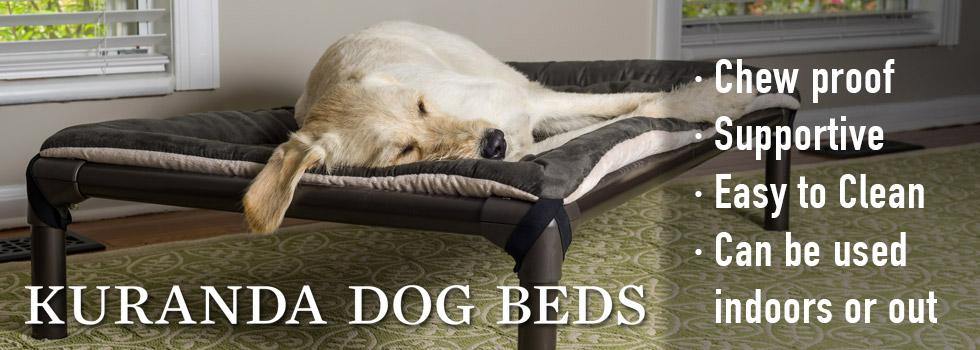 